Registration Forms for Just Rock Music Pop Club 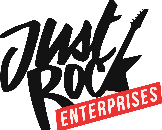 First Name-Last Name-Gender- Age-Birthdate-Phone Number (Cell)-Phone Number (Home)-Address-City-State-Zip-Name of Primary Contact Person-Relationship to Person-Cell Number-Work Phone Number-Name of Emergency Contact-Relationship to Person-Cell Number-Work Phone Number-Just Rock Music Pop ClubCost: $240 per child per month (siblings receive $20 discount) Dates: September 2018-June 2019 from 2-6pmRegistration: Due by Friday, August 31stClass Days: Weekdays Monday-FridayPayment:  Credit Card (Automatic Monthly Payments)…Policy for cancellation: Must give 2 weeks noticeAdditional Info: Allergies, etc…